Melding van infectieziektenIZV-190808////////////////////////////////////////////////////////////////////////////////////////////////////////////////////////////////////////////////////////////////////////////////////////////////////////////////////////////////////////////////////////////////////////////////////////////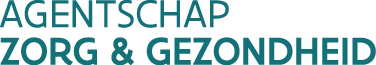 Afdeling PreventieInfectieziektebestrijding en vaccinatieKoning Albert II-laan 35 bus 33, 1030 BRUSSELT 02 553 36 71infectieziektebestrijding@vlaanderen.be www.zorg-en-gezondheid.be/meldingsplichtigeinfectieziektenAfdeling PreventieInfectieziektebestrijding en vaccinatieKoning Albert II-laan 35 bus 33, 1030 BRUSSELT 02 553 36 71infectieziektebestrijding@vlaanderen.be www.zorg-en-gezondheid.be/meldingsplichtigeinfectieziektenAfdeling PreventieInfectieziektebestrijding en vaccinatieKoning Albert II-laan 35 bus 33, 1030 BRUSSELT 02 553 36 71infectieziektebestrijding@vlaanderen.be www.zorg-en-gezondheid.be/meldingsplichtigeinfectieziektenAfdeling PreventieInfectieziektebestrijding en vaccinatieKoning Albert II-laan 35 bus 33, 1030 BRUSSELT 02 553 36 71infectieziektebestrijding@vlaanderen.be www.zorg-en-gezondheid.be/meldingsplichtigeinfectieziektenIn te vullen door de dienst IZ-bestrijdingIn te vullen door de dienst IZ-bestrijdingIn te vullen door de dienst IZ-bestrijdingIn te vullen door de dienst IZ-bestrijdingIn te vullen door de dienst IZ-bestrijdingAfdeling PreventieInfectieziektebestrijding en vaccinatieKoning Albert II-laan 35 bus 33, 1030 BRUSSELT 02 553 36 71infectieziektebestrijding@vlaanderen.be www.zorg-en-gezondheid.be/meldingsplichtigeinfectieziektenAfdeling PreventieInfectieziektebestrijding en vaccinatieKoning Albert II-laan 35 bus 33, 1030 BRUSSELT 02 553 36 71infectieziektebestrijding@vlaanderen.be www.zorg-en-gezondheid.be/meldingsplichtigeinfectieziektenAfdeling PreventieInfectieziektebestrijding en vaccinatieKoning Albert II-laan 35 bus 33, 1030 BRUSSELT 02 553 36 71infectieziektebestrijding@vlaanderen.be www.zorg-en-gezondheid.be/meldingsplichtigeinfectieziektenAfdeling PreventieInfectieziektebestrijding en vaccinatieKoning Albert II-laan 35 bus 33, 1030 BRUSSELT 02 553 36 71infectieziektebestrijding@vlaanderen.be www.zorg-en-gezondheid.be/meldingsplichtigeinfectieziektenontvangstdatumdossiernummerdossiernummerdossiernummerAfdeling PreventieInfectieziektebestrijding en vaccinatieKoning Albert II-laan 35 bus 33, 1030 BRUSSELT 02 553 36 71infectieziektebestrijding@vlaanderen.be www.zorg-en-gezondheid.be/meldingsplichtigeinfectieziektenAfdeling PreventieInfectieziektebestrijding en vaccinatieKoning Albert II-laan 35 bus 33, 1030 BRUSSELT 02 553 36 71infectieziektebestrijding@vlaanderen.be www.zorg-en-gezondheid.be/meldingsplichtigeinfectieziektenAfdeling PreventieInfectieziektebestrijding en vaccinatieKoning Albert II-laan 35 bus 33, 1030 BRUSSELT 02 553 36 71infectieziektebestrijding@vlaanderen.be www.zorg-en-gezondheid.be/meldingsplichtigeinfectieziektenAfdeling PreventieInfectieziektebestrijding en vaccinatieKoning Albert II-laan 35 bus 33, 1030 BRUSSELT 02 553 36 71infectieziektebestrijding@vlaanderen.be www.zorg-en-gezondheid.be/meldingsplichtigeinfectieziekten  .  .    Afdeling PreventieInfectieziektebestrijding en vaccinatieKoning Albert II-laan 35 bus 33, 1030 BRUSSELT 02 553 36 71infectieziektebestrijding@vlaanderen.be www.zorg-en-gezondheid.be/meldingsplichtigeinfectieziektenAfdeling PreventieInfectieziektebestrijding en vaccinatieKoning Albert II-laan 35 bus 33, 1030 BRUSSELT 02 553 36 71infectieziektebestrijding@vlaanderen.be www.zorg-en-gezondheid.be/meldingsplichtigeinfectieziektenAfdeling PreventieInfectieziektebestrijding en vaccinatieKoning Albert II-laan 35 bus 33, 1030 BRUSSELT 02 553 36 71infectieziektebestrijding@vlaanderen.be www.zorg-en-gezondheid.be/meldingsplichtigeinfectieziektenAfdeling PreventieInfectieziektebestrijding en vaccinatieKoning Albert II-laan 35 bus 33, 1030 BRUSSELT 02 553 36 71infectieziektebestrijding@vlaanderen.be www.zorg-en-gezondheid.be/meldingsplichtigeinfectieziektenWaarvoor dient dit formulier?Met dit formulier maakt u melding van meldingsplichtige infectieziekten, vermeld in volgende regelgeving:Het ministerieel besluit van 19 juni 2009 betreffende de bepaling van de lijst van infecties die gemeld moeten worden en tot delegatie van de bevoegdheid om ambtenaren-artsen en ambtenaren aan te wijzen;Het besluit van de Vlaamse Regering van 19 juni 2009 betreffende initiatieven om uitbreiding van schadelijke effecten die veroorzaakt zijn door biotische factoren tegen te gaan, artikel 4;Het decreet van 21 november 2003 betreffend het preventieve gezondheidsbeleid, artikel 44 tot en met 50.Waarvoor dient dit formulier?Met dit formulier maakt u melding van meldingsplichtige infectieziekten, vermeld in volgende regelgeving:Het ministerieel besluit van 19 juni 2009 betreffende de bepaling van de lijst van infecties die gemeld moeten worden en tot delegatie van de bevoegdheid om ambtenaren-artsen en ambtenaren aan te wijzen;Het besluit van de Vlaamse Regering van 19 juni 2009 betreffende initiatieven om uitbreiding van schadelijke effecten die veroorzaakt zijn door biotische factoren tegen te gaan, artikel 4;Het decreet van 21 november 2003 betreffend het preventieve gezondheidsbeleid, artikel 44 tot en met 50.Waarvoor dient dit formulier?Met dit formulier maakt u melding van meldingsplichtige infectieziekten, vermeld in volgende regelgeving:Het ministerieel besluit van 19 juni 2009 betreffende de bepaling van de lijst van infecties die gemeld moeten worden en tot delegatie van de bevoegdheid om ambtenaren-artsen en ambtenaren aan te wijzen;Het besluit van de Vlaamse Regering van 19 juni 2009 betreffende initiatieven om uitbreiding van schadelijke effecten die veroorzaakt zijn door biotische factoren tegen te gaan, artikel 4;Het decreet van 21 november 2003 betreffend het preventieve gezondheidsbeleid, artikel 44 tot en met 50.Waarvoor dient dit formulier?Met dit formulier maakt u melding van meldingsplichtige infectieziekten, vermeld in volgende regelgeving:Het ministerieel besluit van 19 juni 2009 betreffende de bepaling van de lijst van infecties die gemeld moeten worden en tot delegatie van de bevoegdheid om ambtenaren-artsen en ambtenaren aan te wijzen;Het besluit van de Vlaamse Regering van 19 juni 2009 betreffende initiatieven om uitbreiding van schadelijke effecten die veroorzaakt zijn door biotische factoren tegen te gaan, artikel 4;Het decreet van 21 november 2003 betreffend het preventieve gezondheidsbeleid, artikel 44 tot en met 50.Waarvoor dient dit formulier?Met dit formulier maakt u melding van meldingsplichtige infectieziekten, vermeld in volgende regelgeving:Het ministerieel besluit van 19 juni 2009 betreffende de bepaling van de lijst van infecties die gemeld moeten worden en tot delegatie van de bevoegdheid om ambtenaren-artsen en ambtenaren aan te wijzen;Het besluit van de Vlaamse Regering van 19 juni 2009 betreffende initiatieven om uitbreiding van schadelijke effecten die veroorzaakt zijn door biotische factoren tegen te gaan, artikel 4;Het decreet van 21 november 2003 betreffend het preventieve gezondheidsbeleid, artikel 44 tot en met 50.Waarvoor dient dit formulier?Met dit formulier maakt u melding van meldingsplichtige infectieziekten, vermeld in volgende regelgeving:Het ministerieel besluit van 19 juni 2009 betreffende de bepaling van de lijst van infecties die gemeld moeten worden en tot delegatie van de bevoegdheid om ambtenaren-artsen en ambtenaren aan te wijzen;Het besluit van de Vlaamse Regering van 19 juni 2009 betreffende initiatieven om uitbreiding van schadelijke effecten die veroorzaakt zijn door biotische factoren tegen te gaan, artikel 4;Het decreet van 21 november 2003 betreffend het preventieve gezondheidsbeleid, artikel 44 tot en met 50.Waarvoor dient dit formulier?Met dit formulier maakt u melding van meldingsplichtige infectieziekten, vermeld in volgende regelgeving:Het ministerieel besluit van 19 juni 2009 betreffende de bepaling van de lijst van infecties die gemeld moeten worden en tot delegatie van de bevoegdheid om ambtenaren-artsen en ambtenaren aan te wijzen;Het besluit van de Vlaamse Regering van 19 juni 2009 betreffende initiatieven om uitbreiding van schadelijke effecten die veroorzaakt zijn door biotische factoren tegen te gaan, artikel 4;Het decreet van 21 november 2003 betreffend het preventieve gezondheidsbeleid, artikel 44 tot en met 50.Waarvoor dient dit formulier?Met dit formulier maakt u melding van meldingsplichtige infectieziekten, vermeld in volgende regelgeving:Het ministerieel besluit van 19 juni 2009 betreffende de bepaling van de lijst van infecties die gemeld moeten worden en tot delegatie van de bevoegdheid om ambtenaren-artsen en ambtenaren aan te wijzen;Het besluit van de Vlaamse Regering van 19 juni 2009 betreffende initiatieven om uitbreiding van schadelijke effecten die veroorzaakt zijn door biotische factoren tegen te gaan, artikel 4;Het decreet van 21 november 2003 betreffend het preventieve gezondheidsbeleid, artikel 44 tot en met 50.Waarvoor dient dit formulier?Met dit formulier maakt u melding van meldingsplichtige infectieziekten, vermeld in volgende regelgeving:Het ministerieel besluit van 19 juni 2009 betreffende de bepaling van de lijst van infecties die gemeld moeten worden en tot delegatie van de bevoegdheid om ambtenaren-artsen en ambtenaren aan te wijzen;Het besluit van de Vlaamse Regering van 19 juni 2009 betreffende initiatieven om uitbreiding van schadelijke effecten die veroorzaakt zijn door biotische factoren tegen te gaan, artikel 4;Het decreet van 21 november 2003 betreffend het preventieve gezondheidsbeleid, artikel 44 tot en met 50.Gegevens van de meldingGegevens van de meldingGegevens van de meldingGegevens van de meldingGegevens van de meldingGegevens van de meldingGegevens van de meldingGegevens van de meldingGegevens van de meldingInfectieziekteMeldingsdatumLand van besmettingDiagnose op basis vankliniekepidemiologische linkepidemiologische linkepidemiologische linklaboresultaatGegevens van de geïnfecteerde persoonGegevens van de geïnfecteerde persoonGegevens van de geïnfecteerde persoonGegevens van de geïnfecteerde persoonGegevens van de geïnfecteerde persoonGegevens van de geïnfecteerde persoonGegevens van de geïnfecteerde persoonGegevens van de geïnfecteerde persoonGegevens van de geïnfecteerde persoonGeslacht, geboortedatum, postnummer of gemeente zijn verplicht. Voor- en achternaam en andere       contactgegevens zijn facultatief. U vermeldt ze als u het nodig acht om maatregelen te nemen. Geslacht, geboortedatum, postnummer of gemeente zijn verplicht. Voor- en achternaam en andere       contactgegevens zijn facultatief. U vermeldt ze als u het nodig acht om maatregelen te nemen. Geslacht, geboortedatum, postnummer of gemeente zijn verplicht. Voor- en achternaam en andere       contactgegevens zijn facultatief. U vermeldt ze als u het nodig acht om maatregelen te nemen. Geslacht, geboortedatum, postnummer of gemeente zijn verplicht. Voor- en achternaam en andere       contactgegevens zijn facultatief. U vermeldt ze als u het nodig acht om maatregelen te nemen. Geslacht, geboortedatum, postnummer of gemeente zijn verplicht. Voor- en achternaam en andere       contactgegevens zijn facultatief. U vermeldt ze als u het nodig acht om maatregelen te nemen. Geslacht, geboortedatum, postnummer of gemeente zijn verplicht. Voor- en achternaam en andere       contactgegevens zijn facultatief. U vermeldt ze als u het nodig acht om maatregelen te nemen. Geslacht, geboortedatum, postnummer of gemeente zijn verplicht. Voor- en achternaam en andere       contactgegevens zijn facultatief. U vermeldt ze als u het nodig acht om maatregelen te nemen. Geslacht, geboortedatum, postnummer of gemeente zijn verplicht. Voor- en achternaam en andere       contactgegevens zijn facultatief. U vermeldt ze als u het nodig acht om maatregelen te nemen. Geslacht, geboortedatum, postnummer of gemeente zijn verplicht. Voor- en achternaam en andere       contactgegevens zijn facultatief. U vermeldt ze als u het nodig acht om maatregelen te nemen. Gegevens van de melderGegevens van de melderGegevens van de melderGegevens van de melderGegevens van de melderGegevens van de melderGegevens van de melderGegevens van de melderGegevens van de melderVoor- en achternaamFunctie / instellingTelefoon- of gsm-nummerE-mailadresPostcode en gemeenteGegevens van de behandelende artsGegevens van de behandelende artsVoor- en achternaamFunctie / instelling Telefoon- of gsm-nummerE-mailadresPostcode en gemeenteAanvullende informatieAanvullende informatieIk verbind me ertoe aanvullende informatie mee te delen als de bevoegde arts infectieziektebestrijding die noodzakelijk acht om profylactische maatregelen te nemen overeenkomstig artikel 5 van het besluit van de Vlaamse Regering van 19 juni 2009 betreffende initiatieven om uitbreiding van schadelijke effecten die veroorzaakt zijn door biotische factoren, tegen te gaan. Ik verbind me ertoe aanvullende informatie mee te delen als de bevoegde arts infectieziektebestrijding die noodzakelijk acht om profylactische maatregelen te nemen overeenkomstig artikel 5 van het besluit van de Vlaamse Regering van 19 juni 2009 betreffende initiatieven om uitbreiding van schadelijke effecten die veroorzaakt zijn door biotische factoren, tegen te gaan. Aan wie bezorgt u dit formulier?Aan wie bezorgt u dit formulier?Bezorg dit formulier zo snel mogelijk aan de arts infectieziektebestrijding van het Agentschap Zorg en Gezondheid in uw provincie. U vindt de contactgegevens op http://www.zorg-en-gezondheid.be/Contact/Contactgegevens-infectieziektebestrijding-en-vaccinatie/.U kunt dit formulier ook beveiligd bezorgen in onze e-Healthbox (UMM):Via uw eHealth Box kunt u de correcte geadresseerde vinden met nummer 1990001916 in de categorie “Speciale door het eHealth-platform erkende entiteit”. In Hector kunt u ons vinden als VAZG (1990001916)(MELDINGINFECTIEZIEKTEN).Bezorg dit formulier zo snel mogelijk aan de arts infectieziektebestrijding van het Agentschap Zorg en Gezondheid in uw provincie. U vindt de contactgegevens op http://www.zorg-en-gezondheid.be/Contact/Contactgegevens-infectieziektebestrijding-en-vaccinatie/.U kunt dit formulier ook beveiligd bezorgen in onze e-Healthbox (UMM):Via uw eHealth Box kunt u de correcte geadresseerde vinden met nummer 1990001916 in de categorie “Speciale door het eHealth-platform erkende entiteit”. In Hector kunt u ons vinden als VAZG (1990001916)(MELDINGINFECTIEZIEKTEN).